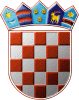 REPUBLIKA HRVATSKAKRAPINSKO – ZAGORSKA ŽUPANIJAGRAD ZLATARGRADSKO VIJEĆEKLASA: 400-04/20-01/02URBROJ: 2211/01-01-20-3Zlatar, 4. ožujka 2020.Na temelju članka 27. Statuta Grada Zlatara („Službeni glasnik Krapinsko zagorske županije“ broj 36A/13, 9/18) Gradsko vijeće Grada Zlatara na 24. sjednici održanoj 4. ožujka 2020. godine, donijelo je Z A K LJ U Č A KPrima se na znanje Izvješće o radu Galerije izvorne umjetnosti Zlatar u 2020. godini, od 17. 01. 2020. godine koje se prilaže ovom zaključku i čini njegov sastavni dio.PREDSJEDNICADanijela FindakDostaviti:Galerija izvorne umjetnosti Zlatar,Prilog zapisniku,Evidencija,Arhiva.